Brampton Term 3 Newsletter (2023)Term 3 planning 2023     Characteristics of effective learning: Playing and exploring-Active Learning-Creating and thinking criticallyLunch club Information- updated January 2023Portishead Pre-school (Brampton & Hilltop) offer a lunch club facility every day during term time, this enables children to attend all day from 9:00am-3:30pm. Lunch club is charged at £4.50 each session (Charged termly, invoiced via email) a packed lunch and drink is required for your child.At preschool we encourage children to eat all their packed lunch starting with sandwiches/savoury items first.Please support us by providing healthy, child sized food portions that are familiar to your child. Children sit at tables with their peers supervised by staff during lunch club, where we encourage good table manners, independence and social skills. Please support your child at home to practice opening/closing lids on drinks bottles and boxes as although products are designed and marketed for children, some containers can prove tricky for little fingers.We promote healthy eating and due to severe allergies, do not allow products containing nuts such as Nutella, peanut butter, or other similar items. If in doubt, please check food labels. We appreciate your co-operation in this matter to safeguard the wellbeing of all children who attend.Please remember the following:Clearly write your child’s name on their lunchbox and drinks bottlePlace an ice pack to keep lunch cool and freshProvide a drink for your child (Not fizzy)A spoon for yoghurtsCut grapes, cocktail sausages, cucumber, and carrot batons into quarters lengthways to minimise the risk of choking.Please do not send in sweets, this is a treat that can be enjoyed at home.Thank you Contact details  Tel. 01275 817834                  Mobile: 07918 423377Manager Brampton & Hilltop: Sarah Baileymanager@portisheadpreschool.co.ukBusiness administrator: Christine Hunteradministrator@portisheadpreschool.co.ukDeputy/Safeguarding officer/pre-school assistant: Sue TileyHealth & Safety/pre-school assistant:Helen TarrantINCCO/ pre-school assistant: Sally TargettPre-school assistants:Sally Skuse, Sarah Derrick, Ali RowcliffeHappy New Year!We are into term 3 and the children have been busy experimenting with light using the dark den and light boards as well as listening to the story ‘Whatever Next’ and learning our first poem of the term ‘I can build a snowman’.The children have also begun to create items for the display board which can be seen in the daytime and at night.Further information on this terms planning can be found at the end of this newsletterConsumable donationWe ask for a consumable donation of £9.00 each term, this covers the cost of food for snacks given each session, and activities such as baking. This charge is not mandatory, however as a charity without receiving this donation, we would be unable to offer this service to all children and provide such a high range of activities.This can be paid directly into the pre-school account using the reference ‘Snack’ Thank youContact details  Tel. 01275 817834                  Mobile: 07918 423377Manager Brampton & Hilltop: Sarah Baileymanager@portisheadpreschool.co.ukBusiness administrator: Christine Hunteradministrator@portisheadpreschool.co.ukDeputy/Safeguarding officer/pre-school assistant: Sue TileyHealth & Safety/pre-school assistant:Helen TarrantINCCO/ pre-school assistant: Sally TargettPre-school assistants:Sally Skuse, Sarah Derrick, Ali RowcliffeHappy New Year!We are into term 3 and the children have been busy experimenting with light using the dark den and light boards as well as listening to the story ‘Whatever Next’ and learning our first poem of the term ‘I can build a snowman’.The children have also begun to create items for the display board which can be seen in the daytime and at night.Further information on this terms planning can be found at the end of this newsletterLunch clubFollowing a recent paediatrics first aid course, we have been advised to ask parents to cut grapes/sausages into quarters lengthways to prevent choking.Fees/FundingFunding has now been submitted for the spring funding period and fees for this term should be with you soon, if you have any queries on funding please email Sarah Bailey manager@portisheadpreschoolco.uk and for fee queries email Chris Hunter administrator@portisheadpreschool.co.ukAbsenceIf you child is absent through illness or you have a holiday, please can you ensure you notify the team either by phoning 01275 817834 or emailing Sarah manager@portisheadpreschool.co.uk.We are required to record this information.Safer Internet Day 7th FebruaryThis is an annual event that reminds us all how to keep children safe when using the internet.Use the link below with further informationKeeping under fives safe online | ChildnetSchool admissionsIf your child is due to start school September 2023, the closing date for admission is 15th January.Applying for a school place | North Somerset Council (n-somerset.gov.uk)If your child is returning to Brampton in September, can you please email Sarah manager@portisheadpreschool.co.ukwith your preferred sessions. (Minimum of 3)DonationsWe will happily accept donations of old newspapers   and boxed tissues for little noses.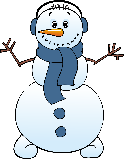 School admissionsIf your child is due to start school September 2023, the closing date for admission is 15th January.Applying for a school place | North Somerset Council (n-somerset.gov.uk)****************************************DonationsWe will happily accept donations of old newspapers   and boxed tissues for little noses.School admissionsIf your child is due to start school September 2023, the closing date for admission is 15th January.Applying for a school place | North Somerset Council (n-somerset.gov.uk)Portishead Pre-school registered Charity no.1180880DonationsWe will happily accept donations of old newspapers   and boxed tissues for little noses.PERSONAL, SOCIAL & EMOTIONALDEVELOPMENTCOMMUNICATION & LANGUAGEPHYSICAL DEVEOPMENTLITERACYDiscuss who are we connected to Family, friends, pets. Create pictures of family, friends, petsUse string/ribbon to connect to ChildSharing, being kind to othersUnderstand gradually how others might be feelingPlay with one or more other children, extending and elaborating play ideas. Find solutions to conflicts and rivalries.Hand washing- why is it important?Understand behaviour expectations inside voices, walking inside.Increasingly follow rules, understanding why they are important.Use green colour monster as calming tool for children to associate with relaxation and wellbeing pink monster for love and caring.Learning the sounds, Listening to jolly phonics S, A, T, P, I, N. Use sound board.Enjoy listening to longer stories and can remember much of what happens.Can start and continue conversation with an adult/friend. Use a wider range of vocabularyUse longer sentences of 4-6 wordsWhen children have difficulties with correct pronunciation, reply naturally to what they say. Pronounce the word correctly so they hear the correct modelUnderstand a question or instruction that has two parts, such as: “Get your coat and wait at the door.”Open-ended questions like “I wonder what would happen if….?” encourage more thinking and longer responses. Increasingly be able to use and remember sequences and patterns of movements which are related to music and rhythmYoga & wellbeing activitiesContinue to develop movement, balancing, riding, and ball skills.Go up steps and stairs, or climb up apparatus, using alternate feet.Skip, hop, jump, stand on one leg and hold a pose – Mindfulness Yoga.Begin to be increasingly independent using the toilet, washing hands, and drying them thoroughly and by putting on coats, doing up zips.Use one handed tools and equipmentPrint has meaning and can have different purposesDevelop their phonological awareness, so that they can: spot and suggest rhymes, count, or clap syllables in a word, recognise words with the same initial sound, such as money and motherEngage in extended conversations about stories, learning new vocabularyStoriesWhatever nextGoldilocks and the three bearsChinese New Year - Year of the RabbitInvisible stringPrevious poetryChop, ChopBreezy weatherPointy HatMATHEMATICSUNDERSTANDING THE WORLDEXPRESSIVE ARTS AND DESIGNPOETRY BASKET POEM FOR TERMDevelop fast recognition of up to three objects, without having to count them individually (‘subitising’).Say one number for each item in order: 1,2,3,4,5. Know that the last number reached when counting a small set of objects tells you how many there are in total (‘cardinal principle’). Show ‘finger numbers’ up to five. Link numerals and amounts: for example, showing the right number of objects to match the numeral, up to 5.Provocation table-Boxes 1-5 varying items.Use spatial words in play, including ‘in,’ ‘on,’ ‘under,’ ‘up,’ ‘down’, ‘besides’ and ‘between’Make comparisons between objects relating to size, length, weight, and capacityExplore how you can shine light through some materials, but not others. Investigate shadows. how they can stretch elastic, snap a twig, but cannot bend a metal rod/spoonmagnetic attraction and repulsionIntroduce new vocabulary related to the exploration and encourage children to use it.Celebrate and value cultural, religious and community events and experiences.Chinese New Year Sunday, Jan.22Safer internet day 7th February 2023Smartie the Penguin | ChildnetChildren’s wellbeing 6-12th FebUse green colour monster as calming tool for children to associate with relaxation and wellbeingValentine’s day- caring for each other.Bake a heart biscuitWall display- light and darkUse dark den with sensory lights and torches.Respond to what they have heard, expressing their thoughts and feelings.Use different pieces of music to listen and relax to Such as sounds of the rainforest, waves on the water, classical music ask the children how it make them feel?Yoga & wellbeing activitiesWiggle your worries out- Wiggle your body for a minute then sit down and place hand on your heart and listen ask them how their body feels.Teddy bear breathing- Teddy placed on tummy. Together, try breathing in for a few seconds then out for a few seconds. Encourage children to watch their ‘breathing buddy’ go up and down with every breath they take.Affirmation and sign I am brave, I am kind. Makaton signs for abovePoetryI can build a snowmanI can build a snowman,I can build it highI can build a snowman,Up into the sky.Mrs BluebirdHere’s a nest for Mrs Bluebird,Here’s a hive for Mr Bee,Here’s a hole for bunny rabbit,And here’s a house for me